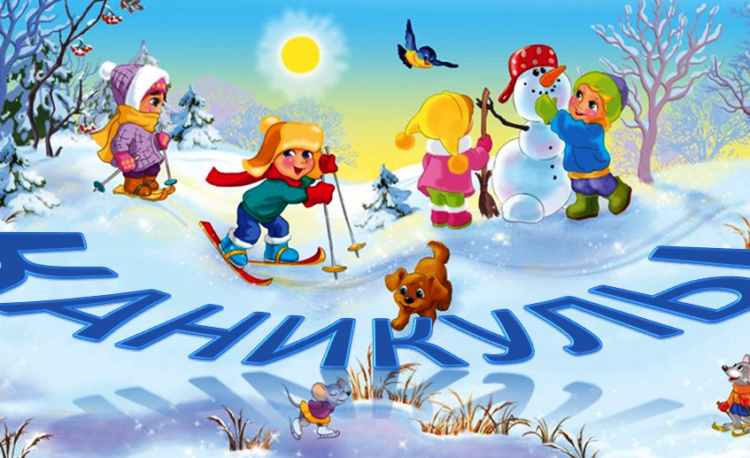 Мероприятия Кашинского городского округа на
зимние  каникулы 2023-2024 уч. годКашинский краеведческий музейОткрыт ежедневно, кроме 31.12.2023, 01.01.2024 и 09.01.2024Касса работает 10.00 до 17.30Организованных мероприятий в период с 24.12.2023 по 10.01.2023 нет, запланирован прием туристических групп.Старый новый год в музее 13.01.2024Музей Каши и Кашинских традицийЗапланирована программа «Волшебное Новогодье в Музее Каши»                      на 24.12.2023Дом-музей М.И. КалининаОткрыт ежедневно, кроме 31.12.2023, 01.01.2024 и 09.01.2024Касса работает 10.00 до 17.00Организованных мероприятий в период с 24.12.2023 по 10.01.2023 нет№п/пНаименование мероприятия Дата и время проведенияМесто проведенияЗаседание клуба «В кругу друзей». Час общения «Дружеские встречи под Новый год».27.12.202314.00Библиотека детского и семейного чтенияРазвлекательная программа для молодежи «Новогодние фантазии».28.12.202316.00Центральная библиотекаЧас творчества «Встречаем Новый Год».28.12.202315.00Барыковская сельская библиотека – филиал МУК «Кашинская ЦБС»«Новогодняя ночь-2024»01.01.2024г.01.30 – 03.00 час.г. Кашин, Пролетарская пл.Новогоднее театрализованное интерактивное представление для детей и родителей (детская городская ёлка)01.01.2024г.16.00Городской Дом культурыДетский художественный фильм «Снежная королева»03.01.202410.30Городской Дом культурыНовогодняя музыкальная гостиная .(Ансамбль «Поющие сердца» и хор ветеранов войны и труда.)03.01.202414.00Городской Дом культурыНовогодняя  интерактивная программа клуба выходного дня «ПОдСолнух» и танцевального клуба «Зуммикс».04.01.2024г.11.00.Городской СадДетский художественный фильм «Новогодние приключения Маши и Вити»05.01.2024г.10.30Городской Дом культурыКонцерт Даниила Мухина.05.01.2024г.17.00Городской Дом культурыРождественская программа.1 Рождественское представление. Кашинское Благочиние и образцовый фольклорный ансамбль «Барынька».2.Рождекственское представление кукольного театра «Поклонение волхвов», г. Москва.3.«Рождественские святки»07.01.2024г.14.0013.00-14.00Городской Дом культурыГородской Дом культурыСпектакль «Жар –птица», Епархиальная школа. Г. Тверь.09.01.2024г.13.00..Городской Дом культурыКонкурсно - игровая программа «Проказы матушки зимы».25.12.202311.00Булатовская сельская библиотека-филиалНовогодняя ночь 202401.01 202401.30-04.30Булатовский филиал МБУ ГДКПраздничная дискотека03.01 202420.00Булатовский филиал МБУ ГДКИгровая программа «В гости к матушке зиме».03.01.202410.00Булатовская сельская библиотека-филиалКиносеанс «Двенадцать месяцев»: Ко Дню детского кино.06.01.202411.00Булатовская сельская библиотека-филиалИгровая программа для детей «Рождественские забавы» Воробьиная дискотека06.01 202413.00Булатовский филиал МБУ ГДКПраздничная дискотека06.01 202420.00Булатовский филиал МБУ ГДКМастер –класс к Новому году «Украшения к Новому году».25.12.202315.00Уницкая сельская библиотека-филиалПознавательно – игровой час «В ожидании Рождественского чуда»05.01.202411.30Уницкая сельская библиотека-филиалПраздник «День зимующих птиц». Мастер-класс «Зимующие птицы - снегири и синицы».06.01.202413.00Уницкая сельская библиотека-филиалТеатрализованное представление для взрослых «Дракон Горыныч или новейшие приключения Бабы  Яги»31.12. 202321.00Устиновский филиал МБУ ГДКСпортивные игры: шахматы, теннис, зимние забавы на улице02.01 2024-                   07.01 202415.00Устиновский филиал МБУ ГДКНовогоднее представление для детей «Новогодний бал чудес »03.01 202412.00Устиновский филиал МБУ ГДКПознавательно игровой час «Зимнее бюро весёлых затей»06.01 202416.00Устиновская сельская библиотека-филиалБиблиотечные «Рождественские посиделки».06.01.202415.00Славковская сельская библиотека-филиалБеседа «История Российского календаря».09.01.2024,15.00Славковская сельская библиотека-филиалНовогодняя программа «Проказы Матушки Зимы».27.12.202311.00Стуловская сельская библиотека-филиалСказка для детей «Сказка в Новый год»30.12. 202316.00Стуловский филиал МБУ ГДК«Нарисуй зимою лето» конкурс рисунков04.01 202416.00Стуловский филиал МБУ ГДКРождественские семейные посиделки.05.01.202411.00Стуловская сельская библиотека-филиалВечер отдыха«В ночь под Рождество»07.01 202418.00Стуловский филиал МБУ ГДКНовогодняя ёлкаДискотека29.12 202312.0021.00Карабузинский филиал МБУ ГДКИгровая программа для детей «Рождественские забавы»05.01 202312.00Карабузинский филиал МБУ ГДКПраздничная дискотека02.01 202404.01 202421.00Карабузинский филиал МБУ ГДК«К нам приходит Рождество» игровая развлекательная программа07.01 202412.00Карабузинский филиал МБУ ГДКНовогодняя ночь-202401.01 2024  01.00-05.00Данильцевский филиал МБУ ГДКПраздничная дискотека02.01 202403.01 202404.01 202405.01 202420.00Данильцевский филиал МБУ ГДКНовогоднее представление      «Новый год – семейный праздник».04.01.202411.00Зеленцовская сельская библиотека-филиалБиблиотечные посиделки          «Традиции моей семьи».06.01.202415.00Зеленцовская сельская библиотека-филиалРождественские гуляния06.01 202421.00Данильцевский филиал МБУ ГДККонкурс рисунков «К нам приходит Рождество»07.01 202415.00Данильцевский филиал МБУ ГДКЧас творчества «Встречаем Новый Год».28.12.202315.00Барыковская сельская библиотека – филиал МУК «Кашинская ЦБС»Литературно – игровая программа «В снежном царстве, морозном государстве».05.01.202415.00Барыковская сельская библиотека – филиал МУК «Кашинская ЦБС»Детская ёлка06.01 202412.00Барыковский филиал МБУ ГДКПраздничная дискотека06.01 202407.01 202420.00Барыковский филиал МБУ ГДКИгровая программа для детей07.01 202412.00Барыковский филиал МБУ ГДКПредставление театрального кружка «Фантазеры»«Новогодняя сказка».29.12.202315.20Леушинская сельская библиотека-филиалБал маскарад  (театрализованное представление на сцене» Новогодний переполох», хороводы, конкурсы вокруг ёлки)30.12 202319.00Леушинский филиал МБУ ГДККиносеанс «Новогодняя сказка».03.01.202412.00Леушинская сельская библиотека-филиалНовогодняя ёлка для детей «Волшебная звезда»04.01.202412.00Леушинский филиал МБУ ГДКМастер-класс«Подарок своими руками».(мыловарение).05.01.202417.00Леушинская сельская библиотека-филиалПраздничная дискотека01.01 202404.01 202406.01 202407.01 202420.00-23.00Леушинский филиал МБУ ГДКВоробьиная дискотека08.01 202418.00Леушинский филиал МБУ ГДКМастер-класс «Новогодняя игрушка» (создание игрушки-  снежинки).26.12.202311.00Лобковская сельская библиотека-филиалЧас веселых развлечений«Новогодний каламбур».30.12.202311.00Лобковская сельская библиотека-филиалРождественские посиделки «Семейные традиции Рождества».07.01.202411.00Лобковская сельская библиотека-филиалКлуб «Семья»Акция «Пусть добрым будет Новый год» (поздравление для ветеранов)25.12 202315.00В-Троицкий филиал МБУ ГДКВстреча членов клуба «Рифма» по итогам исследования «Летопись клуба «Рифма»28.12 202313.00В-Троицкий филиал МБУ ГДКНовогодний утренник  для детей28.12 202315.30В-Троицкий филиал МБУ ГДКНовогодний утренник для детей «Наш  весёлый  Новый год!» (младшие классы)29.12 202310.00В-Троицкий филиал МБУ ГДКНовогодний квест «Крутой маршрут»              (старшие классы)29.12 202312.00В-Троицкий филиал МБУ ГДКНовогодний серпантин. Развлекательная программа для детей05.01 2024В-Троицкий филиал МБУ ГДКГитары звонкая струна07.01 2024В-Троицкий филиал МБУ ГДК